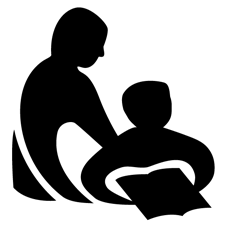 Wisconsin Department of Public InstructionLBE DISPOSITIONS SURVEYPI-1603 (New 10-12)Wisconsin Department of Public InstructionLBE DISPOSITIONS SURVEYPI-1603 (New 10-12)Wisconsin Department of Public InstructionLBE DISPOSITIONS SURVEYPI-1603 (New 10-12)Wisconsin Department of Public InstructionLBE DISPOSITIONS SURVEYPI-1603 (New 10-12)This survey was developed using the dispositions identified by The Interstate Teacher Assessment and Support Consortium (InTASC) Model Core Teaching Standards available at: http://www.ccsso.org/intasc. This survey was developed using the dispositions identified by The Interstate Teacher Assessment and Support Consortium (InTASC) Model Core Teaching Standards available at: http://www.ccsso.org/intasc. This survey was developed using the dispositions identified by The Interstate Teacher Assessment and Support Consortium (InTASC) Model Core Teaching Standards available at: http://www.ccsso.org/intasc. This survey was developed using the dispositions identified by The Interstate Teacher Assessment and Support Consortium (InTASC) Model Core Teaching Standards available at: http://www.ccsso.org/intasc. This survey was developed using the dispositions identified by The Interstate Teacher Assessment and Support Consortium (InTASC) Model Core Teaching Standards available at: http://www.ccsso.org/intasc. This survey was developed using the dispositions identified by The Interstate Teacher Assessment and Support Consortium (InTASC) Model Core Teaching Standards available at: http://www.ccsso.org/intasc. This survey was developed using the dispositions identified by The Interstate Teacher Assessment and Support Consortium (InTASC) Model Core Teaching Standards available at: http://www.ccsso.org/intasc. This survey was developed using the dispositions identified by The Interstate Teacher Assessment and Support Consortium (InTASC) Model Core Teaching Standards available at: http://www.ccsso.org/intasc. This survey was developed using the dispositions identified by The Interstate Teacher Assessment and Support Consortium (InTASC) Model Core Teaching Standards available at: http://www.ccsso.org/intasc. This survey was developed using the dispositions identified by The Interstate Teacher Assessment and Support Consortium (InTASC) Model Core Teaching Standards available at: http://www.ccsso.org/intasc. This survey was developed using the dispositions identified by The Interstate Teacher Assessment and Support Consortium (InTASC) Model Core Teaching Standards available at: http://www.ccsso.org/intasc. This survey was developed using the dispositions identified by The Interstate Teacher Assessment and Support Consortium (InTASC) Model Core Teaching Standards available at: http://www.ccsso.org/intasc. This survey was developed using the dispositions identified by The Interstate Teacher Assessment and Support Consortium (InTASC) Model Core Teaching Standards available at: http://www.ccsso.org/intasc. Through the License Based on Equivalency Pathway, an applicant for a Wisconsin teaching license must demonstrate proficiency in the Wisconsin Teacher Standards, which are based on the national Interstate Teacher Assessment and Support Consortium (InTASC) 2011 standards. The ten teacher standards describe what all teachers regardless of subject should know and be able to do. Each standard delineates specific teacher Performances, Essential Knowledge, and Critical Dispositions. Performances are those skills that can be observed and assessed in teaching practice; Essential Knowledge is the declarative and procedural knowledge necessary for effective practice; and Critical Dispositions are the habits of professional action and moral commitments that underlie performance. This dispositions survey is one piece of evidence within a portfolio of evidence used to make a licensure decision; the dispositions survey results alone will not be cause for denying a license through this pathway.This survey is being provided to you by a person who is applying for a Wisconsin teaching license through the Wisconsin LBE Process. They are developing a portfolio of evidence to submit for licensure. Please take time to assist them by completing this survey assessing their competency in the area of Critical Dispositions for each of the Wisconsin teacher standards.Through the License Based on Equivalency Pathway, an applicant for a Wisconsin teaching license must demonstrate proficiency in the Wisconsin Teacher Standards, which are based on the national Interstate Teacher Assessment and Support Consortium (InTASC) 2011 standards. The ten teacher standards describe what all teachers regardless of subject should know and be able to do. Each standard delineates specific teacher Performances, Essential Knowledge, and Critical Dispositions. Performances are those skills that can be observed and assessed in teaching practice; Essential Knowledge is the declarative and procedural knowledge necessary for effective practice; and Critical Dispositions are the habits of professional action and moral commitments that underlie performance. This dispositions survey is one piece of evidence within a portfolio of evidence used to make a licensure decision; the dispositions survey results alone will not be cause for denying a license through this pathway.This survey is being provided to you by a person who is applying for a Wisconsin teaching license through the Wisconsin LBE Process. They are developing a portfolio of evidence to submit for licensure. Please take time to assist them by completing this survey assessing their competency in the area of Critical Dispositions for each of the Wisconsin teacher standards.Through the License Based on Equivalency Pathway, an applicant for a Wisconsin teaching license must demonstrate proficiency in the Wisconsin Teacher Standards, which are based on the national Interstate Teacher Assessment and Support Consortium (InTASC) 2011 standards. The ten teacher standards describe what all teachers regardless of subject should know and be able to do. Each standard delineates specific teacher Performances, Essential Knowledge, and Critical Dispositions. Performances are those skills that can be observed and assessed in teaching practice; Essential Knowledge is the declarative and procedural knowledge necessary for effective practice; and Critical Dispositions are the habits of professional action and moral commitments that underlie performance. This dispositions survey is one piece of evidence within a portfolio of evidence used to make a licensure decision; the dispositions survey results alone will not be cause for denying a license through this pathway.This survey is being provided to you by a person who is applying for a Wisconsin teaching license through the Wisconsin LBE Process. They are developing a portfolio of evidence to submit for licensure. Please take time to assist them by completing this survey assessing their competency in the area of Critical Dispositions for each of the Wisconsin teacher standards.Through the License Based on Equivalency Pathway, an applicant for a Wisconsin teaching license must demonstrate proficiency in the Wisconsin Teacher Standards, which are based on the national Interstate Teacher Assessment and Support Consortium (InTASC) 2011 standards. The ten teacher standards describe what all teachers regardless of subject should know and be able to do. Each standard delineates specific teacher Performances, Essential Knowledge, and Critical Dispositions. Performances are those skills that can be observed and assessed in teaching practice; Essential Knowledge is the declarative and procedural knowledge necessary for effective practice; and Critical Dispositions are the habits of professional action and moral commitments that underlie performance. This dispositions survey is one piece of evidence within a portfolio of evidence used to make a licensure decision; the dispositions survey results alone will not be cause for denying a license through this pathway.This survey is being provided to you by a person who is applying for a Wisconsin teaching license through the Wisconsin LBE Process. They are developing a portfolio of evidence to submit for licensure. Please take time to assist them by completing this survey assessing their competency in the area of Critical Dispositions for each of the Wisconsin teacher standards.Through the License Based on Equivalency Pathway, an applicant for a Wisconsin teaching license must demonstrate proficiency in the Wisconsin Teacher Standards, which are based on the national Interstate Teacher Assessment and Support Consortium (InTASC) 2011 standards. The ten teacher standards describe what all teachers regardless of subject should know and be able to do. Each standard delineates specific teacher Performances, Essential Knowledge, and Critical Dispositions. Performances are those skills that can be observed and assessed in teaching practice; Essential Knowledge is the declarative and procedural knowledge necessary for effective practice; and Critical Dispositions are the habits of professional action and moral commitments that underlie performance. This dispositions survey is one piece of evidence within a portfolio of evidence used to make a licensure decision; the dispositions survey results alone will not be cause for denying a license through this pathway.This survey is being provided to you by a person who is applying for a Wisconsin teaching license through the Wisconsin LBE Process. They are developing a portfolio of evidence to submit for licensure. Please take time to assist them by completing this survey assessing their competency in the area of Critical Dispositions for each of the Wisconsin teacher standards.Through the License Based on Equivalency Pathway, an applicant for a Wisconsin teaching license must demonstrate proficiency in the Wisconsin Teacher Standards, which are based on the national Interstate Teacher Assessment and Support Consortium (InTASC) 2011 standards. The ten teacher standards describe what all teachers regardless of subject should know and be able to do. Each standard delineates specific teacher Performances, Essential Knowledge, and Critical Dispositions. Performances are those skills that can be observed and assessed in teaching practice; Essential Knowledge is the declarative and procedural knowledge necessary for effective practice; and Critical Dispositions are the habits of professional action and moral commitments that underlie performance. This dispositions survey is one piece of evidence within a portfolio of evidence used to make a licensure decision; the dispositions survey results alone will not be cause for denying a license through this pathway.This survey is being provided to you by a person who is applying for a Wisconsin teaching license through the Wisconsin LBE Process. They are developing a portfolio of evidence to submit for licensure. Please take time to assist them by completing this survey assessing their competency in the area of Critical Dispositions for each of the Wisconsin teacher standards.Through the License Based on Equivalency Pathway, an applicant for a Wisconsin teaching license must demonstrate proficiency in the Wisconsin Teacher Standards, which are based on the national Interstate Teacher Assessment and Support Consortium (InTASC) 2011 standards. The ten teacher standards describe what all teachers regardless of subject should know and be able to do. Each standard delineates specific teacher Performances, Essential Knowledge, and Critical Dispositions. Performances are those skills that can be observed and assessed in teaching practice; Essential Knowledge is the declarative and procedural knowledge necessary for effective practice; and Critical Dispositions are the habits of professional action and moral commitments that underlie performance. This dispositions survey is one piece of evidence within a portfolio of evidence used to make a licensure decision; the dispositions survey results alone will not be cause for denying a license through this pathway.This survey is being provided to you by a person who is applying for a Wisconsin teaching license through the Wisconsin LBE Process. They are developing a portfolio of evidence to submit for licensure. Please take time to assist them by completing this survey assessing their competency in the area of Critical Dispositions for each of the Wisconsin teacher standards.Through the License Based on Equivalency Pathway, an applicant for a Wisconsin teaching license must demonstrate proficiency in the Wisconsin Teacher Standards, which are based on the national Interstate Teacher Assessment and Support Consortium (InTASC) 2011 standards. The ten teacher standards describe what all teachers regardless of subject should know and be able to do. Each standard delineates specific teacher Performances, Essential Knowledge, and Critical Dispositions. Performances are those skills that can be observed and assessed in teaching practice; Essential Knowledge is the declarative and procedural knowledge necessary for effective practice; and Critical Dispositions are the habits of professional action and moral commitments that underlie performance. This dispositions survey is one piece of evidence within a portfolio of evidence used to make a licensure decision; the dispositions survey results alone will not be cause for denying a license through this pathway.This survey is being provided to you by a person who is applying for a Wisconsin teaching license through the Wisconsin LBE Process. They are developing a portfolio of evidence to submit for licensure. Please take time to assist them by completing this survey assessing their competency in the area of Critical Dispositions for each of the Wisconsin teacher standards.Through the License Based on Equivalency Pathway, an applicant for a Wisconsin teaching license must demonstrate proficiency in the Wisconsin Teacher Standards, which are based on the national Interstate Teacher Assessment and Support Consortium (InTASC) 2011 standards. The ten teacher standards describe what all teachers regardless of subject should know and be able to do. Each standard delineates specific teacher Performances, Essential Knowledge, and Critical Dispositions. Performances are those skills that can be observed and assessed in teaching practice; Essential Knowledge is the declarative and procedural knowledge necessary for effective practice; and Critical Dispositions are the habits of professional action and moral commitments that underlie performance. This dispositions survey is one piece of evidence within a portfolio of evidence used to make a licensure decision; the dispositions survey results alone will not be cause for denying a license through this pathway.This survey is being provided to you by a person who is applying for a Wisconsin teaching license through the Wisconsin LBE Process. They are developing a portfolio of evidence to submit for licensure. Please take time to assist them by completing this survey assessing their competency in the area of Critical Dispositions for each of the Wisconsin teacher standards.Through the License Based on Equivalency Pathway, an applicant for a Wisconsin teaching license must demonstrate proficiency in the Wisconsin Teacher Standards, which are based on the national Interstate Teacher Assessment and Support Consortium (InTASC) 2011 standards. The ten teacher standards describe what all teachers regardless of subject should know and be able to do. Each standard delineates specific teacher Performances, Essential Knowledge, and Critical Dispositions. Performances are those skills that can be observed and assessed in teaching practice; Essential Knowledge is the declarative and procedural knowledge necessary for effective practice; and Critical Dispositions are the habits of professional action and moral commitments that underlie performance. This dispositions survey is one piece of evidence within a portfolio of evidence used to make a licensure decision; the dispositions survey results alone will not be cause for denying a license through this pathway.This survey is being provided to you by a person who is applying for a Wisconsin teaching license through the Wisconsin LBE Process. They are developing a portfolio of evidence to submit for licensure. Please take time to assist them by completing this survey assessing their competency in the area of Critical Dispositions for each of the Wisconsin teacher standards.Through the License Based on Equivalency Pathway, an applicant for a Wisconsin teaching license must demonstrate proficiency in the Wisconsin Teacher Standards, which are based on the national Interstate Teacher Assessment and Support Consortium (InTASC) 2011 standards. The ten teacher standards describe what all teachers regardless of subject should know and be able to do. Each standard delineates specific teacher Performances, Essential Knowledge, and Critical Dispositions. Performances are those skills that can be observed and assessed in teaching practice; Essential Knowledge is the declarative and procedural knowledge necessary for effective practice; and Critical Dispositions are the habits of professional action and moral commitments that underlie performance. This dispositions survey is one piece of evidence within a portfolio of evidence used to make a licensure decision; the dispositions survey results alone will not be cause for denying a license through this pathway.This survey is being provided to you by a person who is applying for a Wisconsin teaching license through the Wisconsin LBE Process. They are developing a portfolio of evidence to submit for licensure. Please take time to assist them by completing this survey assessing their competency in the area of Critical Dispositions for each of the Wisconsin teacher standards.Through the License Based on Equivalency Pathway, an applicant for a Wisconsin teaching license must demonstrate proficiency in the Wisconsin Teacher Standards, which are based on the national Interstate Teacher Assessment and Support Consortium (InTASC) 2011 standards. The ten teacher standards describe what all teachers regardless of subject should know and be able to do. Each standard delineates specific teacher Performances, Essential Knowledge, and Critical Dispositions. Performances are those skills that can be observed and assessed in teaching practice; Essential Knowledge is the declarative and procedural knowledge necessary for effective practice; and Critical Dispositions are the habits of professional action and moral commitments that underlie performance. This dispositions survey is one piece of evidence within a portfolio of evidence used to make a licensure decision; the dispositions survey results alone will not be cause for denying a license through this pathway.This survey is being provided to you by a person who is applying for a Wisconsin teaching license through the Wisconsin LBE Process. They are developing a portfolio of evidence to submit for licensure. Please take time to assist them by completing this survey assessing their competency in the area of Critical Dispositions for each of the Wisconsin teacher standards.Through the License Based on Equivalency Pathway, an applicant for a Wisconsin teaching license must demonstrate proficiency in the Wisconsin Teacher Standards, which are based on the national Interstate Teacher Assessment and Support Consortium (InTASC) 2011 standards. The ten teacher standards describe what all teachers regardless of subject should know and be able to do. Each standard delineates specific teacher Performances, Essential Knowledge, and Critical Dispositions. Performances are those skills that can be observed and assessed in teaching practice; Essential Knowledge is the declarative and procedural knowledge necessary for effective practice; and Critical Dispositions are the habits of professional action and moral commitments that underlie performance. This dispositions survey is one piece of evidence within a portfolio of evidence used to make a licensure decision; the dispositions survey results alone will not be cause for denying a license through this pathway.This survey is being provided to you by a person who is applying for a Wisconsin teaching license through the Wisconsin LBE Process. They are developing a portfolio of evidence to submit for licensure. Please take time to assist them by completing this survey assessing their competency in the area of Critical Dispositions for each of the Wisconsin teacher standards.APPLICANT BIOGRAPHICAL INFORMATIONAPPLICANT BIOGRAPHICAL INFORMATIONAPPLICANT BIOGRAPHICAL INFORMATIONAPPLICANT BIOGRAPHICAL INFORMATIONAPPLICANT BIOGRAPHICAL INFORMATIONAPPLICANT BIOGRAPHICAL INFORMATIONAPPLICANT BIOGRAPHICAL INFORMATIONDirections For ApplicantComplete the following biographical informationProvide the survey to a person who has observed and evaluated your teaching within the last five years. Ask them to complete the survey and return it to you. Include the survey in section five of your portfolio of evidence.Directions For ApplicantComplete the following biographical informationProvide the survey to a person who has observed and evaluated your teaching within the last five years. Ask them to complete the survey and return it to you. Include the survey in section five of your portfolio of evidence.Directions For ApplicantComplete the following biographical informationProvide the survey to a person who has observed and evaluated your teaching within the last five years. Ask them to complete the survey and return it to you. Include the survey in section five of your portfolio of evidence.Directions For ApplicantComplete the following biographical informationProvide the survey to a person who has observed and evaluated your teaching within the last five years. Ask them to complete the survey and return it to you. Include the survey in section five of your portfolio of evidence.Directions For ApplicantComplete the following biographical informationProvide the survey to a person who has observed and evaluated your teaching within the last five years. Ask them to complete the survey and return it to you. Include the survey in section five of your portfolio of evidence.Directions For ApplicantComplete the following biographical informationProvide the survey to a person who has observed and evaluated your teaching within the last five years. Ask them to complete the survey and return it to you. Include the survey in section five of your portfolio of evidence.Directions For ApplicantComplete the following biographical informationProvide the survey to a person who has observed and evaluated your teaching within the last five years. Ask them to complete the survey and return it to you. Include the survey in section five of your portfolio of evidence.Directions For ApplicantComplete the following biographical informationProvide the survey to a person who has observed and evaluated your teaching within the last five years. Ask them to complete the survey and return it to you. Include the survey in section five of your portfolio of evidence.Directions For ApplicantComplete the following biographical informationProvide the survey to a person who has observed and evaluated your teaching within the last five years. Ask them to complete the survey and return it to you. Include the survey in section five of your portfolio of evidence.Directions For ApplicantComplete the following biographical informationProvide the survey to a person who has observed and evaluated your teaching within the last five years. Ask them to complete the survey and return it to you. Include the survey in section five of your portfolio of evidence.Directions For ApplicantComplete the following biographical informationProvide the survey to a person who has observed and evaluated your teaching within the last five years. Ask them to complete the survey and return it to you. Include the survey in section five of your portfolio of evidence.Directions For ApplicantComplete the following biographical informationProvide the survey to a person who has observed and evaluated your teaching within the last five years. Ask them to complete the survey and return it to you. Include the survey in section five of your portfolio of evidence.Directions For ApplicantComplete the following biographical informationProvide the survey to a person who has observed and evaluated your teaching within the last five years. Ask them to complete the survey and return it to you. Include the survey in section five of your portfolio of evidence.Name of Applicant First, Middle Initial, Last Name of Applicant First, Middle Initial, Last Name of Applicant First, Middle Initial, Last Name of Applicant First, Middle Initial, Last Name of Applicant First, Middle Initial, Last Mailing , City, State, ZipMailing , City, State, ZipMailing , City, State, ZipMailing , City, State, ZipMailing , City, State, ZipMailing , City, State, ZipMailing , City, State, ZipMailing , City, State, ZipEmail AddressEmail AddressEmail AddressEmail AddressEmail AddressTelephone Area Code/No.Telephone Area Code/No.Telephone Area Code/No.Wisconsin License Applying ForWisconsin License Applying ForWisconsin License Applying ForWisconsin License Applying ForWisconsin License Applying ForDIRECTIONS FOR COMPLETING SURVEYDIRECTIONS FOR COMPLETING SURVEYDIRECTIONS FOR COMPLETING SURVEYDIRECTIONS FOR COMPLETING SURVEYDIRECTIONS FOR COMPLETING SURVEYDIRECTIONS FOR COMPLETING SURVEYDIRECTIONS FOR COMPLETING SURVEYDirections for Person Completing This SurveyComplete the following biographical informationType the name of the applicant and the date you are completing this survey into the header line beginning on page 2Complete the survey. Rank the person on each of the critical dispositions listed within each of the standards in the survey. Check the level that most closely reflects the candidate’s disposition. Use the Key to Ranking below. Provide a rationale and/or additional comments to indicate overall how you arrived at your rating responses in each section.Return the completed survey to the applicantDirections for Person Completing This SurveyComplete the following biographical informationType the name of the applicant and the date you are completing this survey into the header line beginning on page 2Complete the survey. Rank the person on each of the critical dispositions listed within each of the standards in the survey. Check the level that most closely reflects the candidate’s disposition. Use the Key to Ranking below. Provide a rationale and/or additional comments to indicate overall how you arrived at your rating responses in each section.Return the completed survey to the applicantDirections for Person Completing This SurveyComplete the following biographical informationType the name of the applicant and the date you are completing this survey into the header line beginning on page 2Complete the survey. Rank the person on each of the critical dispositions listed within each of the standards in the survey. Check the level that most closely reflects the candidate’s disposition. Use the Key to Ranking below. Provide a rationale and/or additional comments to indicate overall how you arrived at your rating responses in each section.Return the completed survey to the applicantDirections for Person Completing This SurveyComplete the following biographical informationType the name of the applicant and the date you are completing this survey into the header line beginning on page 2Complete the survey. Rank the person on each of the critical dispositions listed within each of the standards in the survey. Check the level that most closely reflects the candidate’s disposition. Use the Key to Ranking below. Provide a rationale and/or additional comments to indicate overall how you arrived at your rating responses in each section.Return the completed survey to the applicantDirections for Person Completing This SurveyComplete the following biographical informationType the name of the applicant and the date you are completing this survey into the header line beginning on page 2Complete the survey. Rank the person on each of the critical dispositions listed within each of the standards in the survey. Check the level that most closely reflects the candidate’s disposition. Use the Key to Ranking below. Provide a rationale and/or additional comments to indicate overall how you arrived at your rating responses in each section.Return the completed survey to the applicantDirections for Person Completing This SurveyComplete the following biographical informationType the name of the applicant and the date you are completing this survey into the header line beginning on page 2Complete the survey. Rank the person on each of the critical dispositions listed within each of the standards in the survey. Check the level that most closely reflects the candidate’s disposition. Use the Key to Ranking below. Provide a rationale and/or additional comments to indicate overall how you arrived at your rating responses in each section.Return the completed survey to the applicantDirections for Person Completing This SurveyComplete the following biographical informationType the name of the applicant and the date you are completing this survey into the header line beginning on page 2Complete the survey. Rank the person on each of the critical dispositions listed within each of the standards in the survey. Check the level that most closely reflects the candidate’s disposition. Use the Key to Ranking below. Provide a rationale and/or additional comments to indicate overall how you arrived at your rating responses in each section.Return the completed survey to the applicantDirections for Person Completing This SurveyComplete the following biographical informationType the name of the applicant and the date you are completing this survey into the header line beginning on page 2Complete the survey. Rank the person on each of the critical dispositions listed within each of the standards in the survey. Check the level that most closely reflects the candidate’s disposition. Use the Key to Ranking below. Provide a rationale and/or additional comments to indicate overall how you arrived at your rating responses in each section.Return the completed survey to the applicantDirections for Person Completing This SurveyComplete the following biographical informationType the name of the applicant and the date you are completing this survey into the header line beginning on page 2Complete the survey. Rank the person on each of the critical dispositions listed within each of the standards in the survey. Check the level that most closely reflects the candidate’s disposition. Use the Key to Ranking below. Provide a rationale and/or additional comments to indicate overall how you arrived at your rating responses in each section.Return the completed survey to the applicantDirections for Person Completing This SurveyComplete the following biographical informationType the name of the applicant and the date you are completing this survey into the header line beginning on page 2Complete the survey. Rank the person on each of the critical dispositions listed within each of the standards in the survey. Check the level that most closely reflects the candidate’s disposition. Use the Key to Ranking below. Provide a rationale and/or additional comments to indicate overall how you arrived at your rating responses in each section.Return the completed survey to the applicantDirections for Person Completing This SurveyComplete the following biographical informationType the name of the applicant and the date you are completing this survey into the header line beginning on page 2Complete the survey. Rank the person on each of the critical dispositions listed within each of the standards in the survey. Check the level that most closely reflects the candidate’s disposition. Use the Key to Ranking below. Provide a rationale and/or additional comments to indicate overall how you arrived at your rating responses in each section.Return the completed survey to the applicantDirections for Person Completing This SurveyComplete the following biographical informationType the name of the applicant and the date you are completing this survey into the header line beginning on page 2Complete the survey. Rank the person on each of the critical dispositions listed within each of the standards in the survey. Check the level that most closely reflects the candidate’s disposition. Use the Key to Ranking below. Provide a rationale and/or additional comments to indicate overall how you arrived at your rating responses in each section.Return the completed survey to the applicantDirections for Person Completing This SurveyComplete the following biographical informationType the name of the applicant and the date you are completing this survey into the header line beginning on page 2Complete the survey. Rank the person on each of the critical dispositions listed within each of the standards in the survey. Check the level that most closely reflects the candidate’s disposition. Use the Key to Ranking below. Provide a rationale and/or additional comments to indicate overall how you arrived at your rating responses in each section.Return the completed survey to the applicantKEY to RANKINGPROFICIENT means the candidate consistently demonstrates this dispositionDEVELOPING means the candidate sometimes demonstrates this dispositionNEEDS IMPROVEMENT means the candidate demonstrates little or no understanding of this dispositionNOT OBSERVED means you did not witness the candidates performance or knowledge of the standard KEY to RANKINGPROFICIENT means the candidate consistently demonstrates this dispositionDEVELOPING means the candidate sometimes demonstrates this dispositionNEEDS IMPROVEMENT means the candidate demonstrates little or no understanding of this dispositionNOT OBSERVED means you did not witness the candidates performance or knowledge of the standard KEY to RANKINGPROFICIENT means the candidate consistently demonstrates this dispositionDEVELOPING means the candidate sometimes demonstrates this dispositionNEEDS IMPROVEMENT means the candidate demonstrates little or no understanding of this dispositionNOT OBSERVED means you did not witness the candidates performance or knowledge of the standard KEY to RANKINGPROFICIENT means the candidate consistently demonstrates this dispositionDEVELOPING means the candidate sometimes demonstrates this dispositionNEEDS IMPROVEMENT means the candidate demonstrates little or no understanding of this dispositionNOT OBSERVED means you did not witness the candidates performance or knowledge of the standard KEY to RANKINGPROFICIENT means the candidate consistently demonstrates this dispositionDEVELOPING means the candidate sometimes demonstrates this dispositionNEEDS IMPROVEMENT means the candidate demonstrates little or no understanding of this dispositionNOT OBSERVED means you did not witness the candidates performance or knowledge of the standard KEY to RANKINGPROFICIENT means the candidate consistently demonstrates this dispositionDEVELOPING means the candidate sometimes demonstrates this dispositionNEEDS IMPROVEMENT means the candidate demonstrates little or no understanding of this dispositionNOT OBSERVED means you did not witness the candidates performance or knowledge of the standard KEY to RANKINGPROFICIENT means the candidate consistently demonstrates this dispositionDEVELOPING means the candidate sometimes demonstrates this dispositionNEEDS IMPROVEMENT means the candidate demonstrates little or no understanding of this dispositionNOT OBSERVED means you did not witness the candidates performance or knowledge of the standard KEY to RANKINGPROFICIENT means the candidate consistently demonstrates this dispositionDEVELOPING means the candidate sometimes demonstrates this dispositionNEEDS IMPROVEMENT means the candidate demonstrates little or no understanding of this dispositionNOT OBSERVED means you did not witness the candidates performance or knowledge of the standard KEY to RANKINGPROFICIENT means the candidate consistently demonstrates this dispositionDEVELOPING means the candidate sometimes demonstrates this dispositionNEEDS IMPROVEMENT means the candidate demonstrates little or no understanding of this dispositionNOT OBSERVED means you did not witness the candidates performance or knowledge of the standard KEY to RANKINGPROFICIENT means the candidate consistently demonstrates this dispositionDEVELOPING means the candidate sometimes demonstrates this dispositionNEEDS IMPROVEMENT means the candidate demonstrates little or no understanding of this dispositionNOT OBSERVED means you did not witness the candidates performance or knowledge of the standard KEY to RANKINGPROFICIENT means the candidate consistently demonstrates this dispositionDEVELOPING means the candidate sometimes demonstrates this dispositionNEEDS IMPROVEMENT means the candidate demonstrates little or no understanding of this dispositionNOT OBSERVED means you did not witness the candidates performance or knowledge of the standard PERSON COMPLETING SURVEY BIOGRAPHICAL INFORMATIONPERSON COMPLETING SURVEY BIOGRAPHICAL INFORMATIONPERSON COMPLETING SURVEY BIOGRAPHICAL INFORMATIONPERSON COMPLETING SURVEY BIOGRAPHICAL INFORMATIONPERSON COMPLETING SURVEY BIOGRAPHICAL INFORMATIONPERSON COMPLETING SURVEY BIOGRAPHICAL INFORMATIONPERSON COMPLETING SURVEY BIOGRAPHICAL INFORMATIONI HEREBY AFFIRM  that the information on this survey is true to the best of my knowledge.I HEREBY AFFIRM  that the information on this survey is true to the best of my knowledge.I HEREBY AFFIRM  that the information on this survey is true to the best of my knowledge.I HEREBY AFFIRM  that the information on this survey is true to the best of my knowledge.I HEREBY AFFIRM  that the information on this survey is true to the best of my knowledge.I HEREBY AFFIRM  that the information on this survey is true to the best of my knowledge.I HEREBY AFFIRM  that the information on this survey is true to the best of my knowledge.I HEREBY AFFIRM  that the information on this survey is true to the best of my knowledge.I HEREBY AFFIRM  that the information on this survey is true to the best of my knowledge.I HEREBY AFFIRM  that the information on this survey is true to the best of my knowledge.I HEREBY AFFIRM  that the information on this survey is true to the best of my knowledge.I HEREBY AFFIRM  that the information on this survey is true to the best of my knowledge.I HEREBY AFFIRM  that the information on this survey is true to the best of my knowledge.Printed Name of Person completing surveyPrinted Name of Person completing surveyPrinted Name of Person completing surveyPrinted Name of Person completing surveyTitleTitleTitleTitleTitleEmail addressEmail addressEmail addressEmail addressSignature of Person Completing SurveySignature of Person Completing SurveySignature of Person Completing SurveySignature of Person Completing SurveySignature of Person Completing SurveySignature of Person Completing SurveySignature of Person Completing SurveyTelephone Area Code/No.Telephone Area Code/No.Telephone Area Code/No.Telephone Area Code/No.Date Signed Mo./Day/Yr.Date Signed Mo./Day/Yr.I observed and evaluated the applicant when they were teaching at:I observed and evaluated the applicant when they were teaching at:I observed and evaluated the applicant when they were teaching at:I observed and evaluated the applicant when they were teaching at:I observed and evaluated the applicant when they were teaching at:I observed and evaluated the applicant when they were teaching at:I observed and evaluated the applicant when they were teaching at:I observed and evaluated the applicant when they were teaching at:I observed and evaluated the applicant when they were teaching at:I observed and evaluated the applicant when they were teaching at:I observed and evaluated the applicant when they were teaching at:I observed and evaluated the applicant when they were teaching at:I observed and evaluated the applicant when they were teaching at:THE LEARNER AND LEARNING…THE LEARNER AND LEARNING…THE LEARNER AND LEARNING…THE LEARNER AND LEARNING…Standard 1: Learner DevelopmentThe teacher understands how learners grow and develop, recognizing that patterns of learning and development vary individually within and across the cognitive, linguistic, social, emotional, and physical areas, and designs and implements developmentally appropriate and challenging learning experiences.Standard 1: Learner DevelopmentThe teacher understands how learners grow and develop, recognizing that patterns of learning and development vary individually within and across the cognitive, linguistic, social, emotional, and physical areas, and designs and implements developmentally appropriate and challenging learning experiences.Standard 1: Learner DevelopmentThe teacher understands how learners grow and develop, recognizing that patterns of learning and development vary individually within and across the cognitive, linguistic, social, emotional, and physical areas, and designs and implements developmentally appropriate and challenging learning experiences.Standard 1: Learner DevelopmentThe teacher understands how learners grow and develop, recognizing that patterns of learning and development vary individually within and across the cognitive, linguistic, social, emotional, and physical areas, and designs and implements developmentally appropriate and challenging learning experiences.Standard 1: Learner DevelopmentThe teacher understands how learners grow and develop, recognizing that patterns of learning and development vary individually within and across the cognitive, linguistic, social, emotional, and physical areas, and designs and implements developmentally appropriate and challenging learning experiences.Standard 1: Learner DevelopmentThe teacher understands how learners grow and develop, recognizing that patterns of learning and development vary individually within and across the cognitive, linguistic, social, emotional, and physical areas, and designs and implements developmentally appropriate and challenging learning experiences.Standard 1: Learner DevelopmentThe teacher understands how learners grow and develop, recognizing that patterns of learning and development vary individually within and across the cognitive, linguistic, social, emotional, and physical areas, and designs and implements developmentally appropriate and challenging learning experiences.Standard 1: Learner DevelopmentThe teacher understands how learners grow and develop, recognizing that patterns of learning and development vary individually within and across the cognitive, linguistic, social, emotional, and physical areas, and designs and implements developmentally appropriate and challenging learning experiences.Standard 1: Learner DevelopmentThe teacher understands how learners grow and develop, recognizing that patterns of learning and development vary individually within and across the cognitive, linguistic, social, emotional, and physical areas, and designs and implements developmentally appropriate and challenging learning experiences.Standard 1: Learner DevelopmentThe teacher understands how learners grow and develop, recognizing that patterns of learning and development vary individually within and across the cognitive, linguistic, social, emotional, and physical areas, and designs and implements developmentally appropriate and challenging learning experiences.Standard 1: Learner DevelopmentThe teacher understands how learners grow and develop, recognizing that patterns of learning and development vary individually within and across the cognitive, linguistic, social, emotional, and physical areas, and designs and implements developmentally appropriate and challenging learning experiences.Standard 1: Learner DevelopmentThe teacher understands how learners grow and develop, recognizing that patterns of learning and development vary individually within and across the cognitive, linguistic, social, emotional, and physical areas, and designs and implements developmentally appropriate and challenging learning experiences.Standard 1: Learner DevelopmentThe teacher understands how learners grow and develop, recognizing that patterns of learning and development vary individually within and across the cognitive, linguistic, social, emotional, and physical areas, and designs and implements developmentally appropriate and challenging learning experiences.Standard 1: Learner DevelopmentThe teacher understands how learners grow and develop, recognizing that patterns of learning and development vary individually within and across the cognitive, linguistic, social, emotional, and physical areas, and designs and implements developmentally appropriate and challenging learning experiences.CRITICAL DISPOSITIONSReview each of these disposition statements. Rate the person by checking only one rating. CRITICAL DISPOSITIONSReview each of these disposition statements. Rate the person by checking only one rating. CRITICAL DISPOSITIONSReview each of these disposition statements. Rate the person by checking only one rating. CRITICAL DISPOSITIONSReview each of these disposition statements. Rate the person by checking only one rating. ProficientProficientProficientDevelopingDevelopingDevelopingNeeds ImprovementNeeds ImprovementNot ObservedNot Observed1(h)	The teacher respects learners’ differing strengths and needs and is committed to using this information to further each learner’s development. 1(h)	The teacher respects learners’ differing strengths and needs and is committed to using this information to further each learner’s development. 1(h)	The teacher respects learners’ differing strengths and needs and is committed to using this information to further each learner’s development. 1(h)	The teacher respects learners’ differing strengths and needs and is committed to using this information to further each learner’s development. 1(i)	The teacher is committed to using learners’ strengths as a basis for growth, and their misconceptions as opportunities for learning.1(i)	The teacher is committed to using learners’ strengths as a basis for growth, and their misconceptions as opportunities for learning.1(i)	The teacher is committed to using learners’ strengths as a basis for growth, and their misconceptions as opportunities for learning.1(i)	The teacher is committed to using learners’ strengths as a basis for growth, and their misconceptions as opportunities for learning.1(j)	The teacher takes responsibility for promoting learners’ growth and development.1(j)	The teacher takes responsibility for promoting learners’ growth and development.1(j)	The teacher takes responsibility for promoting learners’ growth and development.1(j)	The teacher takes responsibility for promoting learners’ growth and development.1(k)	The teacher values the input and contributions of families, colleagues, and other professionals in understanding and supporting each learner’s development.1(k)	The teacher values the input and contributions of families, colleagues, and other professionals in understanding and supporting each learner’s development.1(k)	The teacher values the input and contributions of families, colleagues, and other professionals in understanding and supporting each learner’s development.1(k)	The teacher values the input and contributions of families, colleagues, and other professionals in understanding and supporting each learner’s development.Rationale/Comments Limit narrative to space provided.Rationale/Comments Limit narrative to space provided.Rationale/Comments Limit narrative to space provided.Rationale/Comments Limit narrative to space provided.Rationale/Comments Limit narrative to space provided.Rationale/Comments Limit narrative to space provided.Rationale/Comments Limit narrative to space provided.Rationale/Comments Limit narrative to space provided.Rationale/Comments Limit narrative to space provided.Rationale/Comments Limit narrative to space provided.Rationale/Comments Limit narrative to space provided.Rationale/Comments Limit narrative to space provided.Rationale/Comments Limit narrative to space provided.Rationale/Comments Limit narrative to space provided.Standard 2: Learning DifferencesThe teacher uses understanding of individual differences and diverse cultures and communities to ensure inclusive learning environments that enable each learner to meet high standards.Standard 2: Learning DifferencesThe teacher uses understanding of individual differences and diverse cultures and communities to ensure inclusive learning environments that enable each learner to meet high standards.Standard 2: Learning DifferencesThe teacher uses understanding of individual differences and diverse cultures and communities to ensure inclusive learning environments that enable each learner to meet high standards.Standard 2: Learning DifferencesThe teacher uses understanding of individual differences and diverse cultures and communities to ensure inclusive learning environments that enable each learner to meet high standards.Standard 2: Learning DifferencesThe teacher uses understanding of individual differences and diverse cultures and communities to ensure inclusive learning environments that enable each learner to meet high standards.Standard 2: Learning DifferencesThe teacher uses understanding of individual differences and diverse cultures and communities to ensure inclusive learning environments that enable each learner to meet high standards.Standard 2: Learning DifferencesThe teacher uses understanding of individual differences and diverse cultures and communities to ensure inclusive learning environments that enable each learner to meet high standards.Standard 2: Learning DifferencesThe teacher uses understanding of individual differences and diverse cultures and communities to ensure inclusive learning environments that enable each learner to meet high standards.Standard 2: Learning DifferencesThe teacher uses understanding of individual differences and diverse cultures and communities to ensure inclusive learning environments that enable each learner to meet high standards.Standard 2: Learning DifferencesThe teacher uses understanding of individual differences and diverse cultures and communities to ensure inclusive learning environments that enable each learner to meet high standards.Standard 2: Learning DifferencesThe teacher uses understanding of individual differences and diverse cultures and communities to ensure inclusive learning environments that enable each learner to meet high standards.Standard 2: Learning DifferencesThe teacher uses understanding of individual differences and diverse cultures and communities to ensure inclusive learning environments that enable each learner to meet high standards.Standard 2: Learning DifferencesThe teacher uses understanding of individual differences and diverse cultures and communities to ensure inclusive learning environments that enable each learner to meet high standards.Standard 2: Learning DifferencesThe teacher uses understanding of individual differences and diverse cultures and communities to ensure inclusive learning environments that enable each learner to meet high standards.CRITICAL DISPOSITIONSReview each of these disposition statements. Rate the person by checking only one rating. CRITICAL DISPOSITIONSReview each of these disposition statements. Rate the person by checking only one rating. CRITICAL DISPOSITIONSReview each of these disposition statements. Rate the person by checking only one rating. CRITICAL DISPOSITIONSReview each of these disposition statements. Rate the person by checking only one rating. ProficientProficientProficientDevelopingDevelopingNeeds ImprovementNeeds ImprovementNeeds ImprovementNot ObservedNot Observed2(l)	The teacher believes that all learners can achieve at high level and persists in helping each learner reach his/her full potential.2(l)	The teacher believes that all learners can achieve at high level and persists in helping each learner reach his/her full potential.2(l)	The teacher believes that all learners can achieve at high level and persists in helping each learner reach his/her full potential.2(l)	The teacher believes that all learners can achieve at high level and persists in helping each learner reach his/her full potential.2(m)	The teacher respects learners as individuals with differing personal and family backgrounds and various skills, abilities, perspectives, talents, and interests.2(m)	The teacher respects learners as individuals with differing personal and family backgrounds and various skills, abilities, perspectives, talents, and interests.2(m)	The teacher respects learners as individuals with differing personal and family backgrounds and various skills, abilities, perspectives, talents, and interests.2(m)	The teacher respects learners as individuals with differing personal and family backgrounds and various skills, abilities, perspectives, talents, and interests.2(n)	The teacher makes learners feel valued and helps them learn to value each other.2(n)	The teacher makes learners feel valued and helps them learn to value each other.2(n)	The teacher makes learners feel valued and helps them learn to value each other.2(n)	The teacher makes learners feel valued and helps them learn to value each other.2(o)	The teacher values diverse languages and dialects and seeks to integrate them into his/her instructional practice to engage students in learning.2(o)	The teacher values diverse languages and dialects and seeks to integrate them into his/her instructional practice to engage students in learning.2(o)	The teacher values diverse languages and dialects and seeks to integrate them into his/her instructional practice to engage students in learning.2(o)	The teacher values diverse languages and dialects and seeks to integrate them into his/her instructional practice to engage students in learning.Rationale/Comments Limit narrative to space provided.Rationale/Comments Limit narrative to space provided.Rationale/Comments Limit narrative to space provided.Rationale/Comments Limit narrative to space provided.Rationale/Comments Limit narrative to space provided.Rationale/Comments Limit narrative to space provided.Rationale/Comments Limit narrative to space provided.Rationale/Comments Limit narrative to space provided.Rationale/Comments Limit narrative to space provided.Rationale/Comments Limit narrative to space provided.Rationale/Comments Limit narrative to space provided.Rationale/Comments Limit narrative to space provided.Rationale/Comments Limit narrative to space provided.Rationale/Comments Limit narrative to space provided.Standard 3: Learning EnvironmentsThe teacher works with others to create environments that support individual and collaborative learning, and that encourage positive social interaction, active engagement in learning, and self motivation.Standard 3: Learning EnvironmentsThe teacher works with others to create environments that support individual and collaborative learning, and that encourage positive social interaction, active engagement in learning, and self motivation.Standard 3: Learning EnvironmentsThe teacher works with others to create environments that support individual and collaborative learning, and that encourage positive social interaction, active engagement in learning, and self motivation.Standard 3: Learning EnvironmentsThe teacher works with others to create environments that support individual and collaborative learning, and that encourage positive social interaction, active engagement in learning, and self motivation.Standard 3: Learning EnvironmentsThe teacher works with others to create environments that support individual and collaborative learning, and that encourage positive social interaction, active engagement in learning, and self motivation.Standard 3: Learning EnvironmentsThe teacher works with others to create environments that support individual and collaborative learning, and that encourage positive social interaction, active engagement in learning, and self motivation.Standard 3: Learning EnvironmentsThe teacher works with others to create environments that support individual and collaborative learning, and that encourage positive social interaction, active engagement in learning, and self motivation.Standard 3: Learning EnvironmentsThe teacher works with others to create environments that support individual and collaborative learning, and that encourage positive social interaction, active engagement in learning, and self motivation.Standard 3: Learning EnvironmentsThe teacher works with others to create environments that support individual and collaborative learning, and that encourage positive social interaction, active engagement in learning, and self motivation.Standard 3: Learning EnvironmentsThe teacher works with others to create environments that support individual and collaborative learning, and that encourage positive social interaction, active engagement in learning, and self motivation.Standard 3: Learning EnvironmentsThe teacher works with others to create environments that support individual and collaborative learning, and that encourage positive social interaction, active engagement in learning, and self motivation.Standard 3: Learning EnvironmentsThe teacher works with others to create environments that support individual and collaborative learning, and that encourage positive social interaction, active engagement in learning, and self motivation.Standard 3: Learning EnvironmentsThe teacher works with others to create environments that support individual and collaborative learning, and that encourage positive social interaction, active engagement in learning, and self motivation.Standard 3: Learning EnvironmentsThe teacher works with others to create environments that support individual and collaborative learning, and that encourage positive social interaction, active engagement in learning, and self motivation.CRITICAL DISPOSITIONSReview each of these disposition statements. Rate the person by checking only one rating. CRITICAL DISPOSITIONSReview each of these disposition statements. Rate the person by checking only one rating. CRITICAL DISPOSITIONSReview each of these disposition statements. Rate the person by checking only one rating. ProficientProficientProficientProficientDevelopingDevelopingNeeds ImprovementNeeds ImprovementNeeds ImprovementNot ObservedNot Observed3(n)	The teacher is committed to working with learners, colleagues, families, and communities to establish positive and supportive learning environments.3(n)	The teacher is committed to working with learners, colleagues, families, and communities to establish positive and supportive learning environments.3(n)	The teacher is committed to working with learners, colleagues, families, and communities to establish positive and supportive learning environments.3(o)	The teacher values the role of learners in promoting each other’s learning and recognizes the importance of peer relationships in establishing a climate of learning.3(o)	The teacher values the role of learners in promoting each other’s learning and recognizes the importance of peer relationships in establishing a climate of learning.3(o)	The teacher values the role of learners in promoting each other’s learning and recognizes the importance of peer relationships in establishing a climate of learning.3(p)	The teacher is committed to supporting learners as they participate in decision making, engage in exploration and invention, work collaboratively and independently, and engage in purposeful learning.3(p)	The teacher is committed to supporting learners as they participate in decision making, engage in exploration and invention, work collaboratively and independently, and engage in purposeful learning.3(p)	The teacher is committed to supporting learners as they participate in decision making, engage in exploration and invention, work collaboratively and independently, and engage in purposeful learning.3(q)	The teacher seeks to foster respectful communication among all members of the learning community.3(q)	The teacher seeks to foster respectful communication among all members of the learning community.3(q)	The teacher seeks to foster respectful communication among all members of the learning community.3(r)	The teacher is a thoughtful and responsive listener and observer.3(r)	The teacher is a thoughtful and responsive listener and observer.3(r)	The teacher is a thoughtful and responsive listener and observer.Rationale/Comments Limit narrative to space provided.Rationale/Comments Limit narrative to space provided.Rationale/Comments Limit narrative to space provided.Rationale/Comments Limit narrative to space provided.Rationale/Comments Limit narrative to space provided.Rationale/Comments Limit narrative to space provided.Rationale/Comments Limit narrative to space provided.Rationale/Comments Limit narrative to space provided.Rationale/Comments Limit narrative to space provided.Rationale/Comments Limit narrative to space provided.Rationale/Comments Limit narrative to space provided.Rationale/Comments Limit narrative to space provided.Rationale/Comments Limit narrative to space provided.Rationale/Comments Limit narrative to space provided.Standard 4: Content KnowledgeThe teacher understands the central concepts, tools of inquiry, and structures of the discipline(s) he or she teaches and creates learning experiences that make the discipline accessible and meaningful for learners to assure mastery of the content.Standard 4: Content KnowledgeThe teacher understands the central concepts, tools of inquiry, and structures of the discipline(s) he or she teaches and creates learning experiences that make the discipline accessible and meaningful for learners to assure mastery of the content.Standard 4: Content KnowledgeThe teacher understands the central concepts, tools of inquiry, and structures of the discipline(s) he or she teaches and creates learning experiences that make the discipline accessible and meaningful for learners to assure mastery of the content.Standard 4: Content KnowledgeThe teacher understands the central concepts, tools of inquiry, and structures of the discipline(s) he or she teaches and creates learning experiences that make the discipline accessible and meaningful for learners to assure mastery of the content.Standard 4: Content KnowledgeThe teacher understands the central concepts, tools of inquiry, and structures of the discipline(s) he or she teaches and creates learning experiences that make the discipline accessible and meaningful for learners to assure mastery of the content.Standard 4: Content KnowledgeThe teacher understands the central concepts, tools of inquiry, and structures of the discipline(s) he or she teaches and creates learning experiences that make the discipline accessible and meaningful for learners to assure mastery of the content.Standard 4: Content KnowledgeThe teacher understands the central concepts, tools of inquiry, and structures of the discipline(s) he or she teaches and creates learning experiences that make the discipline accessible and meaningful for learners to assure mastery of the content.Standard 4: Content KnowledgeThe teacher understands the central concepts, tools of inquiry, and structures of the discipline(s) he or she teaches and creates learning experiences that make the discipline accessible and meaningful for learners to assure mastery of the content.Standard 4: Content KnowledgeThe teacher understands the central concepts, tools of inquiry, and structures of the discipline(s) he or she teaches and creates learning experiences that make the discipline accessible and meaningful for learners to assure mastery of the content.Standard 4: Content KnowledgeThe teacher understands the central concepts, tools of inquiry, and structures of the discipline(s) he or she teaches and creates learning experiences that make the discipline accessible and meaningful for learners to assure mastery of the content.Standard 4: Content KnowledgeThe teacher understands the central concepts, tools of inquiry, and structures of the discipline(s) he or she teaches and creates learning experiences that make the discipline accessible and meaningful for learners to assure mastery of the content.Standard 4: Content KnowledgeThe teacher understands the central concepts, tools of inquiry, and structures of the discipline(s) he or she teaches and creates learning experiences that make the discipline accessible and meaningful for learners to assure mastery of the content.Standard 4: Content KnowledgeThe teacher understands the central concepts, tools of inquiry, and structures of the discipline(s) he or she teaches and creates learning experiences that make the discipline accessible and meaningful for learners to assure mastery of the content.Standard 4: Content KnowledgeThe teacher understands the central concepts, tools of inquiry, and structures of the discipline(s) he or she teaches and creates learning experiences that make the discipline accessible and meaningful for learners to assure mastery of the content.CRITICAL DISPOSITIONSReview each of these disposition statements. Rate the person by checking only one rating. CRITICAL DISPOSITIONSReview each of these disposition statements. Rate the person by checking only one rating. CRITICAL DISPOSITIONSReview each of these disposition statements. Rate the person by checking only one rating. ProficientProficientProficientProficientDevelopingDevelopingNeeds ImprovementNeeds ImprovementNeeds ImprovementNot ObservedNot Observed4(o)	The teacher realizes that content knowledge is not a fixed body of facts but is complex, culturally situated, and ever evolving. S/he keeps abreast of new ideas and understandings in the field.4(o)	The teacher realizes that content knowledge is not a fixed body of facts but is complex, culturally situated, and ever evolving. S/he keeps abreast of new ideas and understandings in the field.4(o)	The teacher realizes that content knowledge is not a fixed body of facts but is complex, culturally situated, and ever evolving. S/he keeps abreast of new ideas and understandings in the field.4(p)	The teacher appreciates multiple perspectives within the discipline and facilitates learners’ critical analysis of these perspectives.4(p)	The teacher appreciates multiple perspectives within the discipline and facilitates learners’ critical analysis of these perspectives.4(p)	The teacher appreciates multiple perspectives within the discipline and facilitates learners’ critical analysis of these perspectives.4(q)	The teacher recognizes the potential of bias in his/her representation of the discipline and seeks to appropriately address problems of bias.4(q)	The teacher recognizes the potential of bias in his/her representation of the discipline and seeks to appropriately address problems of bias.4(q)	The teacher recognizes the potential of bias in his/her representation of the discipline and seeks to appropriately address problems of bias.4(r)	The teacher is committed to work toward each learner’s mastery of disciplinary content and skills.4(r)	The teacher is committed to work toward each learner’s mastery of disciplinary content and skills.4(r)	The teacher is committed to work toward each learner’s mastery of disciplinary content and skills.Rationale/Comments Limit narrative to space provided.Rationale/Comments Limit narrative to space provided.Rationale/Comments Limit narrative to space provided.Rationale/Comments Limit narrative to space provided.Rationale/Comments Limit narrative to space provided.Rationale/Comments Limit narrative to space provided.Rationale/Comments Limit narrative to space provided.Rationale/Comments Limit narrative to space provided.Rationale/Comments Limit narrative to space provided.Rationale/Comments Limit narrative to space provided.Rationale/Comments Limit narrative to space provided.Rationale/Comments Limit narrative to space provided.Rationale/Comments Limit narrative to space provided.Rationale/Comments Limit narrative to space provided.Standard 5: Innovative Applications of ContentThe teacher understands how to connect concepts and use differing perspectives to engage learners in critical thinking, creativity, and collaborative problem solving related to authentic local and global issues.Standard 5: Innovative Applications of ContentThe teacher understands how to connect concepts and use differing perspectives to engage learners in critical thinking, creativity, and collaborative problem solving related to authentic local and global issues.Standard 5: Innovative Applications of ContentThe teacher understands how to connect concepts and use differing perspectives to engage learners in critical thinking, creativity, and collaborative problem solving related to authentic local and global issues.Standard 5: Innovative Applications of ContentThe teacher understands how to connect concepts and use differing perspectives to engage learners in critical thinking, creativity, and collaborative problem solving related to authentic local and global issues.Standard 5: Innovative Applications of ContentThe teacher understands how to connect concepts and use differing perspectives to engage learners in critical thinking, creativity, and collaborative problem solving related to authentic local and global issues.Standard 5: Innovative Applications of ContentThe teacher understands how to connect concepts and use differing perspectives to engage learners in critical thinking, creativity, and collaborative problem solving related to authentic local and global issues.Standard 5: Innovative Applications of ContentThe teacher understands how to connect concepts and use differing perspectives to engage learners in critical thinking, creativity, and collaborative problem solving related to authentic local and global issues.Standard 5: Innovative Applications of ContentThe teacher understands how to connect concepts and use differing perspectives to engage learners in critical thinking, creativity, and collaborative problem solving related to authentic local and global issues.Standard 5: Innovative Applications of ContentThe teacher understands how to connect concepts and use differing perspectives to engage learners in critical thinking, creativity, and collaborative problem solving related to authentic local and global issues.Standard 5: Innovative Applications of ContentThe teacher understands how to connect concepts and use differing perspectives to engage learners in critical thinking, creativity, and collaborative problem solving related to authentic local and global issues.Standard 5: Innovative Applications of ContentThe teacher understands how to connect concepts and use differing perspectives to engage learners in critical thinking, creativity, and collaborative problem solving related to authentic local and global issues.Standard 5: Innovative Applications of ContentThe teacher understands how to connect concepts and use differing perspectives to engage learners in critical thinking, creativity, and collaborative problem solving related to authentic local and global issues.Standard 5: Innovative Applications of ContentThe teacher understands how to connect concepts and use differing perspectives to engage learners in critical thinking, creativity, and collaborative problem solving related to authentic local and global issues.Standard 5: Innovative Applications of ContentThe teacher understands how to connect concepts and use differing perspectives to engage learners in critical thinking, creativity, and collaborative problem solving related to authentic local and global issues.CRITICAL DISPOSITIONSReview each of these disposition statements. Rate the person by checking only one rating. CRITICAL DISPOSITIONSReview each of these disposition statements. Rate the person by checking only one rating. CRITICAL DISPOSITIONSReview each of these disposition statements. Rate the person by checking only one rating. ProficientProficientProficientProficientDevelopingDevelopingNeeds ImprovementNeeds ImprovementNeeds ImprovementNot ObservedNot Observed5(q)	The teacher is constantly exploring how to use disciplinary knowledge as a lens to address local and global issues.5(q)	The teacher is constantly exploring how to use disciplinary knowledge as a lens to address local and global issues.5(q)	The teacher is constantly exploring how to use disciplinary knowledge as a lens to address local and global issues.5(r)	The teacher values knowledge outside his/her own content area and how such knowledge enhances student learning.5(r)	The teacher values knowledge outside his/her own content area and how such knowledge enhances student learning.5(r)	The teacher values knowledge outside his/her own content area and how such knowledge enhances student learning.5(s)	The teacher values flexible learning environments that encourage learner exploration, discovery, and expression across content areas.5(s)	The teacher values flexible learning environments that encourage learner exploration, discovery, and expression across content areas.5(s)	The teacher values flexible learning environments that encourage learner exploration, discovery, and expression across content areas.Rationale/Comments Limit narrative to space provided.Rationale/Comments Limit narrative to space provided.Rationale/Comments Limit narrative to space provided.Rationale/Comments Limit narrative to space provided.Rationale/Comments Limit narrative to space provided.Rationale/Comments Limit narrative to space provided.Rationale/Comments Limit narrative to space provided.Rationale/Comments Limit narrative to space provided.Rationale/Comments Limit narrative to space provided.Rationale/Comments Limit narrative to space provided.Rationale/Comments Limit narrative to space provided.Rationale/Comments Limit narrative to space provided.Rationale/Comments Limit narrative to space provided.Rationale/Comments Limit narrative to space provided.Standard 6: AssessmentThe teacher understands and uses multiple methods of assessment to engage learners in their own growth, to monitor learner progress, and to guide the teacher’s and learner's decision making.Standard 6: AssessmentThe teacher understands and uses multiple methods of assessment to engage learners in their own growth, to monitor learner progress, and to guide the teacher’s and learner's decision making.Standard 6: AssessmentThe teacher understands and uses multiple methods of assessment to engage learners in their own growth, to monitor learner progress, and to guide the teacher’s and learner's decision making.Standard 6: AssessmentThe teacher understands and uses multiple methods of assessment to engage learners in their own growth, to monitor learner progress, and to guide the teacher’s and learner's decision making.Standard 6: AssessmentThe teacher understands and uses multiple methods of assessment to engage learners in their own growth, to monitor learner progress, and to guide the teacher’s and learner's decision making.Standard 6: AssessmentThe teacher understands and uses multiple methods of assessment to engage learners in their own growth, to monitor learner progress, and to guide the teacher’s and learner's decision making.Standard 6: AssessmentThe teacher understands and uses multiple methods of assessment to engage learners in their own growth, to monitor learner progress, and to guide the teacher’s and learner's decision making.Standard 6: AssessmentThe teacher understands and uses multiple methods of assessment to engage learners in their own growth, to monitor learner progress, and to guide the teacher’s and learner's decision making.Standard 6: AssessmentThe teacher understands and uses multiple methods of assessment to engage learners in their own growth, to monitor learner progress, and to guide the teacher’s and learner's decision making.Standard 6: AssessmentThe teacher understands and uses multiple methods of assessment to engage learners in their own growth, to monitor learner progress, and to guide the teacher’s and learner's decision making.Standard 6: AssessmentThe teacher understands and uses multiple methods of assessment to engage learners in their own growth, to monitor learner progress, and to guide the teacher’s and learner's decision making.Standard 6: AssessmentThe teacher understands and uses multiple methods of assessment to engage learners in their own growth, to monitor learner progress, and to guide the teacher’s and learner's decision making.Standard 6: AssessmentThe teacher understands and uses multiple methods of assessment to engage learners in their own growth, to monitor learner progress, and to guide the teacher’s and learner's decision making.Standard 6: AssessmentThe teacher understands and uses multiple methods of assessment to engage learners in their own growth, to monitor learner progress, and to guide the teacher’s and learner's decision making.CRITICAL DISPOSITIONSReview each of these disposition statements. Rate the person by checking only one rating. CRITICAL DISPOSITIONSReview each of these disposition statements. Rate the person by checking only one rating. CRITICAL DISPOSITIONSReview each of these disposition statements. Rate the person by checking only one rating. ProficientProficientProficientProficientDevelopingDevelopingNeeds ImprovementNeeds ImprovementNeeds ImprovementNot ObservedNot Observed6(q)	The teacher is committed to engaging learners actively in assessment processes and to developing each learner’s capacity to review and communicate about their own progress and learning.6(q)	The teacher is committed to engaging learners actively in assessment processes and to developing each learner’s capacity to review and communicate about their own progress and learning.6(q)	The teacher is committed to engaging learners actively in assessment processes and to developing each learner’s capacity to review and communicate about their own progress and learning.6(r)	The teacher takes responsibility for aligning instruction and assessment with learning goals.6(r)	The teacher takes responsibility for aligning instruction and assessment with learning goals.6(r)	The teacher takes responsibility for aligning instruction and assessment with learning goals.6(s)	The teacher is committed to providing timely and effective descriptive feedback to learners on their progress.6(s)	The teacher is committed to providing timely and effective descriptive feedback to learners on their progress.6(s)	The teacher is committed to providing timely and effective descriptive feedback to learners on their progress.6(t)	The teacher is committed to using multiple types of assessment processes to support, verify, and document learning.6(t)	The teacher is committed to using multiple types of assessment processes to support, verify, and document learning.6(t)	The teacher is committed to using multiple types of assessment processes to support, verify, and document learning.6(u)	The teacher is committed to making accommodations in assessments and testing conditions, especially for learners with disabilities and language learning needs.6(u)	The teacher is committed to making accommodations in assessments and testing conditions, especially for learners with disabilities and language learning needs.6(u)	The teacher is committed to making accommodations in assessments and testing conditions, especially for learners with disabilities and language learning needs.6(v)	The teacher is committed to the ethical use of various assessments and assessment data to identify learner PROFICIENTs and needs to promote learner growth.6(v)	The teacher is committed to the ethical use of various assessments and assessment data to identify learner PROFICIENTs and needs to promote learner growth.6(v)	The teacher is committed to the ethical use of various assessments and assessment data to identify learner PROFICIENTs and needs to promote learner growth.Rationale/Comments Limit narrative to space provided.Rationale/Comments Limit narrative to space provided.Rationale/Comments Limit narrative to space provided.Rationale/Comments Limit narrative to space provided.Rationale/Comments Limit narrative to space provided.Rationale/Comments Limit narrative to space provided.Rationale/Comments Limit narrative to space provided.Rationale/Comments Limit narrative to space provided.Rationale/Comments Limit narrative to space provided.Rationale/Comments Limit narrative to space provided.Rationale/Comments Limit narrative to space provided.Rationale/Comments Limit narrative to space provided.Rationale/Comments Limit narrative to space provided.Rationale/Comments Limit narrative to space provided.Standard 7: Planning for InstructionThe teacher plans instruction that supports every student in meeting rigorous learning goals by drawing upon knowledge of content areas, curriculum, cross-disciplinary skills, and pedagogy, as well as knowledge of learners and the community context.Standard 7: Planning for InstructionThe teacher plans instruction that supports every student in meeting rigorous learning goals by drawing upon knowledge of content areas, curriculum, cross-disciplinary skills, and pedagogy, as well as knowledge of learners and the community context.Standard 7: Planning for InstructionThe teacher plans instruction that supports every student in meeting rigorous learning goals by drawing upon knowledge of content areas, curriculum, cross-disciplinary skills, and pedagogy, as well as knowledge of learners and the community context.Standard 7: Planning for InstructionThe teacher plans instruction that supports every student in meeting rigorous learning goals by drawing upon knowledge of content areas, curriculum, cross-disciplinary skills, and pedagogy, as well as knowledge of learners and the community context.Standard 7: Planning for InstructionThe teacher plans instruction that supports every student in meeting rigorous learning goals by drawing upon knowledge of content areas, curriculum, cross-disciplinary skills, and pedagogy, as well as knowledge of learners and the community context.Standard 7: Planning for InstructionThe teacher plans instruction that supports every student in meeting rigorous learning goals by drawing upon knowledge of content areas, curriculum, cross-disciplinary skills, and pedagogy, as well as knowledge of learners and the community context.Standard 7: Planning for InstructionThe teacher plans instruction that supports every student in meeting rigorous learning goals by drawing upon knowledge of content areas, curriculum, cross-disciplinary skills, and pedagogy, as well as knowledge of learners and the community context.Standard 7: Planning for InstructionThe teacher plans instruction that supports every student in meeting rigorous learning goals by drawing upon knowledge of content areas, curriculum, cross-disciplinary skills, and pedagogy, as well as knowledge of learners and the community context.Standard 7: Planning for InstructionThe teacher plans instruction that supports every student in meeting rigorous learning goals by drawing upon knowledge of content areas, curriculum, cross-disciplinary skills, and pedagogy, as well as knowledge of learners and the community context.Standard 7: Planning for InstructionThe teacher plans instruction that supports every student in meeting rigorous learning goals by drawing upon knowledge of content areas, curriculum, cross-disciplinary skills, and pedagogy, as well as knowledge of learners and the community context.Standard 7: Planning for InstructionThe teacher plans instruction that supports every student in meeting rigorous learning goals by drawing upon knowledge of content areas, curriculum, cross-disciplinary skills, and pedagogy, as well as knowledge of learners and the community context.Standard 7: Planning for InstructionThe teacher plans instruction that supports every student in meeting rigorous learning goals by drawing upon knowledge of content areas, curriculum, cross-disciplinary skills, and pedagogy, as well as knowledge of learners and the community context.Standard 7: Planning for InstructionThe teacher plans instruction that supports every student in meeting rigorous learning goals by drawing upon knowledge of content areas, curriculum, cross-disciplinary skills, and pedagogy, as well as knowledge of learners and the community context.Standard 7: Planning for InstructionThe teacher plans instruction that supports every student in meeting rigorous learning goals by drawing upon knowledge of content areas, curriculum, cross-disciplinary skills, and pedagogy, as well as knowledge of learners and the community context.CRITICAL DISPOSITIONSReview each of these disposition statements. Rate the person by checking only one rating. CRITICAL DISPOSITIONSReview each of these disposition statements. Rate the person by checking only one rating. CRITICAL DISPOSITIONSReview each of these disposition statements. Rate the person by checking only one rating. ProficientProficientProficientProficientDevelopingDevelopingNeeds ImprovementNeeds ImprovementNeeds ImprovementNot ObservedNot Observed7(n)	The teacher respects learners’ diverse strengths and needs and is committed to using this information to plan effective instruction.7(n)	The teacher respects learners’ diverse strengths and needs and is committed to using this information to plan effective instruction.7(n)	The teacher respects learners’ diverse strengths and needs and is committed to using this information to plan effective instruction.7(o)	The teacher values planning as a collegial activity that takes into consideration the input of learners, colleagues, families, and the larger community.7(o)	The teacher values planning as a collegial activity that takes into consideration the input of learners, colleagues, families, and the larger community.7(o)	The teacher values planning as a collegial activity that takes into consideration the input of learners, colleagues, families, and the larger community.7(p)	The teacher takes professional responsibility to use short- and long-term planning as a means of assuring student learning.7(p)	The teacher takes professional responsibility to use short- and long-term planning as a means of assuring student learning.7(p)	The teacher takes professional responsibility to use short- and long-term planning as a means of assuring student learning.7(q)	The teacher believes that plans must always be open to adjustment and revision based on learner needs and changing circumstances. 7(q)	The teacher believes that plans must always be open to adjustment and revision based on learner needs and changing circumstances. 7(q)	The teacher believes that plans must always be open to adjustment and revision based on learner needs and changing circumstances. Rationale/Comments Limit narrative to space provided.Rationale/Comments Limit narrative to space provided.Rationale/Comments Limit narrative to space provided.Rationale/Comments Limit narrative to space provided.Rationale/Comments Limit narrative to space provided.Rationale/Comments Limit narrative to space provided.Rationale/Comments Limit narrative to space provided.Rationale/Comments Limit narrative to space provided.Rationale/Comments Limit narrative to space provided.Rationale/Comments Limit narrative to space provided.Rationale/Comments Limit narrative to space provided.Rationale/Comments Limit narrative to space provided.Rationale/Comments Limit narrative to space provided.Rationale/Comments Limit narrative to space provided.Standard 8: Instructional StrategiesThe teacher understands and uses a variety of instructional strategies to encourage learners to develop deep understanding of content areas and their connections, and to build skills to apply knowledge in meaningful ways.Standard 8: Instructional StrategiesThe teacher understands and uses a variety of instructional strategies to encourage learners to develop deep understanding of content areas and their connections, and to build skills to apply knowledge in meaningful ways.Standard 8: Instructional StrategiesThe teacher understands and uses a variety of instructional strategies to encourage learners to develop deep understanding of content areas and their connections, and to build skills to apply knowledge in meaningful ways.Standard 8: Instructional StrategiesThe teacher understands and uses a variety of instructional strategies to encourage learners to develop deep understanding of content areas and their connections, and to build skills to apply knowledge in meaningful ways.Standard 8: Instructional StrategiesThe teacher understands and uses a variety of instructional strategies to encourage learners to develop deep understanding of content areas and their connections, and to build skills to apply knowledge in meaningful ways.Standard 8: Instructional StrategiesThe teacher understands and uses a variety of instructional strategies to encourage learners to develop deep understanding of content areas and their connections, and to build skills to apply knowledge in meaningful ways.Standard 8: Instructional StrategiesThe teacher understands and uses a variety of instructional strategies to encourage learners to develop deep understanding of content areas and their connections, and to build skills to apply knowledge in meaningful ways.Standard 8: Instructional StrategiesThe teacher understands and uses a variety of instructional strategies to encourage learners to develop deep understanding of content areas and their connections, and to build skills to apply knowledge in meaningful ways.Standard 8: Instructional StrategiesThe teacher understands and uses a variety of instructional strategies to encourage learners to develop deep understanding of content areas and their connections, and to build skills to apply knowledge in meaningful ways.Standard 8: Instructional StrategiesThe teacher understands and uses a variety of instructional strategies to encourage learners to develop deep understanding of content areas and their connections, and to build skills to apply knowledge in meaningful ways.Standard 8: Instructional StrategiesThe teacher understands and uses a variety of instructional strategies to encourage learners to develop deep understanding of content areas and their connections, and to build skills to apply knowledge in meaningful ways.Standard 8: Instructional StrategiesThe teacher understands and uses a variety of instructional strategies to encourage learners to develop deep understanding of content areas and their connections, and to build skills to apply knowledge in meaningful ways.Standard 8: Instructional StrategiesThe teacher understands and uses a variety of instructional strategies to encourage learners to develop deep understanding of content areas and their connections, and to build skills to apply knowledge in meaningful ways.Standard 8: Instructional StrategiesThe teacher understands and uses a variety of instructional strategies to encourage learners to develop deep understanding of content areas and their connections, and to build skills to apply knowledge in meaningful ways.CRITICAL DISPOSITIONSReview each of these disposition statements. Rate the person by checking only one rating. CRITICAL DISPOSITIONSReview each of these disposition statements. Rate the person by checking only one rating. CRITICAL DISPOSITIONSReview each of these disposition statements. Rate the person by checking only one rating. ProficientProficientProficientProficientDevelopingDevelopingNeeds ImprovementNeeds ImprovementNeeds ImprovementNot ObservedNot Observed8(p)	The teacher is committed to deepening awareness and understanding the strengths and needs of diverse learners when planning and adjusting instruction.8(p)	The teacher is committed to deepening awareness and understanding the strengths and needs of diverse learners when planning and adjusting instruction.8(p)	The teacher is committed to deepening awareness and understanding the strengths and needs of diverse learners when planning and adjusting instruction.8(q)	The teacher values the variety of ways people communicate and encourages learners to develop and use multiple forms of communication.8(q)	The teacher values the variety of ways people communicate and encourages learners to develop and use multiple forms of communication.8(q)	The teacher values the variety of ways people communicate and encourages learners to develop and use multiple forms of communication.8(r)	The teacher is committed to exploring how the use of new and emerging technologies can support and promote student learning.8(r)	The teacher is committed to exploring how the use of new and emerging technologies can support and promote student learning.8(r)	The teacher is committed to exploring how the use of new and emerging technologies can support and promote student learning.8(s)	The teacher values flexibility and reciprocity in the teaching process as necessary for adapting instruction to learner responses, ideas, and needs.8(s)	The teacher values flexibility and reciprocity in the teaching process as necessary for adapting instruction to learner responses, ideas, and needs.8(s)	The teacher values flexibility and reciprocity in the teaching process as necessary for adapting instruction to learner responses, ideas, and needs.Rationale/Comments Limit narrative to space provided.Rationale/Comments Limit narrative to space provided.Rationale/Comments Limit narrative to space provided.Rationale/Comments Limit narrative to space provided.Rationale/Comments Limit narrative to space provided.Rationale/Comments Limit narrative to space provided.Rationale/Comments Limit narrative to space provided.Rationale/Comments Limit narrative to space provided.Rationale/Comments Limit narrative to space provided.Rationale/Comments Limit narrative to space provided.Rationale/Comments Limit narrative to space provided.Rationale/Comments Limit narrative to space provided.Rationale/Comments Limit narrative to space provided.Rationale/Comments Limit narrative to space provided.Standard 9: Reflection and Continuous GrowthThe teacher engages in ongoing professional learning and uses evidence to continually evaluate his/her practice, particularly the effects of his/her choices and actions on others (learners, families, other professional, and the community), and adapts practice to meet the needs of each learner.Standard 9: Reflection and Continuous GrowthThe teacher engages in ongoing professional learning and uses evidence to continually evaluate his/her practice, particularly the effects of his/her choices and actions on others (learners, families, other professional, and the community), and adapts practice to meet the needs of each learner.Standard 9: Reflection and Continuous GrowthThe teacher engages in ongoing professional learning and uses evidence to continually evaluate his/her practice, particularly the effects of his/her choices and actions on others (learners, families, other professional, and the community), and adapts practice to meet the needs of each learner.Standard 9: Reflection and Continuous GrowthThe teacher engages in ongoing professional learning and uses evidence to continually evaluate his/her practice, particularly the effects of his/her choices and actions on others (learners, families, other professional, and the community), and adapts practice to meet the needs of each learner.Standard 9: Reflection and Continuous GrowthThe teacher engages in ongoing professional learning and uses evidence to continually evaluate his/her practice, particularly the effects of his/her choices and actions on others (learners, families, other professional, and the community), and adapts practice to meet the needs of each learner.Standard 9: Reflection and Continuous GrowthThe teacher engages in ongoing professional learning and uses evidence to continually evaluate his/her practice, particularly the effects of his/her choices and actions on others (learners, families, other professional, and the community), and adapts practice to meet the needs of each learner.Standard 9: Reflection and Continuous GrowthThe teacher engages in ongoing professional learning and uses evidence to continually evaluate his/her practice, particularly the effects of his/her choices and actions on others (learners, families, other professional, and the community), and adapts practice to meet the needs of each learner.Standard 9: Reflection and Continuous GrowthThe teacher engages in ongoing professional learning and uses evidence to continually evaluate his/her practice, particularly the effects of his/her choices and actions on others (learners, families, other professional, and the community), and adapts practice to meet the needs of each learner.Standard 9: Reflection and Continuous GrowthThe teacher engages in ongoing professional learning and uses evidence to continually evaluate his/her practice, particularly the effects of his/her choices and actions on others (learners, families, other professional, and the community), and adapts practice to meet the needs of each learner.Standard 9: Reflection and Continuous GrowthThe teacher engages in ongoing professional learning and uses evidence to continually evaluate his/her practice, particularly the effects of his/her choices and actions on others (learners, families, other professional, and the community), and adapts practice to meet the needs of each learner.Standard 9: Reflection and Continuous GrowthThe teacher engages in ongoing professional learning and uses evidence to continually evaluate his/her practice, particularly the effects of his/her choices and actions on others (learners, families, other professional, and the community), and adapts practice to meet the needs of each learner.Standard 9: Reflection and Continuous GrowthThe teacher engages in ongoing professional learning and uses evidence to continually evaluate his/her practice, particularly the effects of his/her choices and actions on others (learners, families, other professional, and the community), and adapts practice to meet the needs of each learner.Standard 9: Reflection and Continuous GrowthThe teacher engages in ongoing professional learning and uses evidence to continually evaluate his/her practice, particularly the effects of his/her choices and actions on others (learners, families, other professional, and the community), and adapts practice to meet the needs of each learner.Standard 9: Reflection and Continuous GrowthThe teacher engages in ongoing professional learning and uses evidence to continually evaluate his/her practice, particularly the effects of his/her choices and actions on others (learners, families, other professional, and the community), and adapts practice to meet the needs of each learner.CRITICAL DISPOSITIONSReview each of these disposition statements. Rate the person by checking only one rating. CRITICAL DISPOSITIONSReview each of these disposition statements. Rate the person by checking only one rating. CRITICAL DISPOSITIONSReview each of these disposition statements. Rate the person by checking only one rating. ProficientProficientProficientProficientDevelopingDevelopingNeeds ImprovementNeeds ImprovementNeeds ImprovementNot ObservedNot Observed9(l)	The teacher takes responsibility for student learning and uses ongoing analysis and reflection to improve planning and practice.9(l)	The teacher takes responsibility for student learning and uses ongoing analysis and reflection to improve planning and practice.9(l)	The teacher takes responsibility for student learning and uses ongoing analysis and reflection to improve planning and practice.9(m)	The teacher is committed to deepening understanding of his/her own frames of reference (e.g., culture, gender, language, abilities, ways of knowing), the potential biases in these frames, and their impact on expectations for and relationships with learners and their families.9(m)	The teacher is committed to deepening understanding of his/her own frames of reference (e.g., culture, gender, language, abilities, ways of knowing), the potential biases in these frames, and their impact on expectations for and relationships with learners and their families.9(m)	The teacher is committed to deepening understanding of his/her own frames of reference (e.g., culture, gender, language, abilities, ways of knowing), the potential biases in these frames, and their impact on expectations for and relationships with learners and their families.9(n)	The teacher sees him/herself as a learner, continuously seeking opportunities to draw upon current education policy and research as sources of analysis and reflection to improve practice.9(n)	The teacher sees him/herself as a learner, continuously seeking opportunities to draw upon current education policy and research as sources of analysis and reflection to improve practice.9(n)	The teacher sees him/herself as a learner, continuously seeking opportunities to draw upon current education policy and research as sources of analysis and reflection to improve practice.9(o)	The teacher understands the expectations of the profession including codes of ethics, professional standards of practice, and relevant law and policy.9(o)	The teacher understands the expectations of the profession including codes of ethics, professional standards of practice, and relevant law and policy.9(o)	The teacher understands the expectations of the profession including codes of ethics, professional standards of practice, and relevant law and policy.Rationale/Comments Limit narrative to space provided.Rationale/Comments Limit narrative to space provided.Rationale/Comments Limit narrative to space provided.Rationale/Comments Limit narrative to space provided.Rationale/Comments Limit narrative to space provided.Rationale/Comments Limit narrative to space provided.Rationale/Comments Limit narrative to space provided.Rationale/Comments Limit narrative to space provided.Rationale/Comments Limit narrative to space provided.Rationale/Comments Limit narrative to space provided.Rationale/Comments Limit narrative to space provided.Rationale/Comments Limit narrative to space provided.Rationale/Comments Limit narrative to space provided.Rationale/Comments Limit narrative to space provided.Standard 10: CollaborationThe teacher seeks appropriate leadership roles and opportunities to take responsibility for student learning, to collaborate with learners, families, colleagues, other school professionals, and community members to ensure learner growth, and to advance the profession.Standard 10: CollaborationThe teacher seeks appropriate leadership roles and opportunities to take responsibility for student learning, to collaborate with learners, families, colleagues, other school professionals, and community members to ensure learner growth, and to advance the profession.Standard 10: CollaborationThe teacher seeks appropriate leadership roles and opportunities to take responsibility for student learning, to collaborate with learners, families, colleagues, other school professionals, and community members to ensure learner growth, and to advance the profession.Standard 10: CollaborationThe teacher seeks appropriate leadership roles and opportunities to take responsibility for student learning, to collaborate with learners, families, colleagues, other school professionals, and community members to ensure learner growth, and to advance the profession.Standard 10: CollaborationThe teacher seeks appropriate leadership roles and opportunities to take responsibility for student learning, to collaborate with learners, families, colleagues, other school professionals, and community members to ensure learner growth, and to advance the profession.Standard 10: CollaborationThe teacher seeks appropriate leadership roles and opportunities to take responsibility for student learning, to collaborate with learners, families, colleagues, other school professionals, and community members to ensure learner growth, and to advance the profession.Standard 10: CollaborationThe teacher seeks appropriate leadership roles and opportunities to take responsibility for student learning, to collaborate with learners, families, colleagues, other school professionals, and community members to ensure learner growth, and to advance the profession.Standard 10: CollaborationThe teacher seeks appropriate leadership roles and opportunities to take responsibility for student learning, to collaborate with learners, families, colleagues, other school professionals, and community members to ensure learner growth, and to advance the profession.Standard 10: CollaborationThe teacher seeks appropriate leadership roles and opportunities to take responsibility for student learning, to collaborate with learners, families, colleagues, other school professionals, and community members to ensure learner growth, and to advance the profession.Standard 10: CollaborationThe teacher seeks appropriate leadership roles and opportunities to take responsibility for student learning, to collaborate with learners, families, colleagues, other school professionals, and community members to ensure learner growth, and to advance the profession.Standard 10: CollaborationThe teacher seeks appropriate leadership roles and opportunities to take responsibility for student learning, to collaborate with learners, families, colleagues, other school professionals, and community members to ensure learner growth, and to advance the profession.Standard 10: CollaborationThe teacher seeks appropriate leadership roles and opportunities to take responsibility for student learning, to collaborate with learners, families, colleagues, other school professionals, and community members to ensure learner growth, and to advance the profession.Standard 10: CollaborationThe teacher seeks appropriate leadership roles and opportunities to take responsibility for student learning, to collaborate with learners, families, colleagues, other school professionals, and community members to ensure learner growth, and to advance the profession.CRITICAL DISPOSITIONSReview each of these disposition statements. Rate the person by checking only one rating. CRITICAL DISPOSITIONSReview each of these disposition statements. Rate the person by checking only one rating. ProficientProficientProficientProficientDevelopingDevelopingNeeds ImprovementNeeds ImprovementNeeds ImprovementNot ObservedNot Observed10(p)	The teacher actively shares responsibility for shaping and supporting the mission of his/her school as one of advocacy for learners and accountability for their success.10(p)	The teacher actively shares responsibility for shaping and supporting the mission of his/her school as one of advocacy for learners and accountability for their success.10(q)	The teacher respects families’ beliefs, norms, and expectations and seeks to work collaboratively with learners and families in setting and meeting challenging goals.10(q)	The teacher respects families’ beliefs, norms, and expectations and seeks to work collaboratively with learners and families in setting and meeting challenging goals.10(r)	The teacher takes initiative to grow and develop with colleagues through interactions that enhance practice and support student learning.10(r)	The teacher takes initiative to grow and develop with colleagues through interactions that enhance practice and support student learning.10(s)	The teacher takes responsibility for contributing to and advancing the profession.10(s)	The teacher takes responsibility for contributing to and advancing the profession.10(t)	The teacher embraces the challenge of continuous improvement and change.10(t)	The teacher embraces the challenge of continuous improvement and change.Rationale/Comments Limit narrative to space provided.Rationale/Comments Limit narrative to space provided.Rationale/Comments Limit narrative to space provided.Rationale/Comments Limit narrative to space provided.Rationale/Comments Limit narrative to space provided.Rationale/Comments Limit narrative to space provided.Rationale/Comments Limit narrative to space provided.Rationale/Comments Limit narrative to space provided.Rationale/Comments Limit narrative to space provided.Rationale/Comments Limit narrative to space provided.Rationale/Comments Limit narrative to space provided.Rationale/Comments Limit narrative to space provided.Rationale/Comments Limit narrative to space provided.